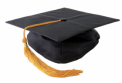 СМИ «Магистр» Свидетельство ЭЛ № ФС 77 – 61283 от 03.04.2015г.   (РОСКОМНАДЗОР, г. Москва)http://magistr-r.ru/Приказ №639 от 25.05.2017г. О назначении участников конкурса "Я рисую...."Уважаемые участники, если по каким – либо причинам вы не получили электронные свидетельства в установленный срок до 05.06.2017, или почтовое извещение в период до 25.06.2017, просьба обратиться для выяснения обстоятельств, отправки почтового номера, копий свидетельств и т.д. на эл. адрес  magistr-centr@mail.ru№Населенный пункт, область, город.УчастникСтепень (результат)1РТСалихова Ф.З./Хасанова А./Садыкова И./Харисова А./12СосногорскБелозерова Н.Ю./Салова К.13ЧелябинскБабенко Е.В./Игошева Л.В.14ЧелябинскЛепихова Е.В./Амплеев Е.И.15ЧелябинскКонакова Н.М./Игошева Л.В.16ЧелябинскБабенко Е.В./Волков Л.Л.17КурскГорюнова М.Н./Сахаров Е.С.18Воронежская обл.Страшко С.П./Баутин Д.19Амурская обл.Бойченко Т.А./Козлова С./Омельчук А.110ГеоргиевскКосинская Н.А./Божко Ж.А./Палкин Н.А.1